A  OnderwerpB  Opening: hoe ga ik beginnen?C  Inleiding: wat moeten de anderen weten?D  Kern: wat wil ik vertellen? Wat ga ik laten zien?E  Afsluiting: hoe wil ik afronden? 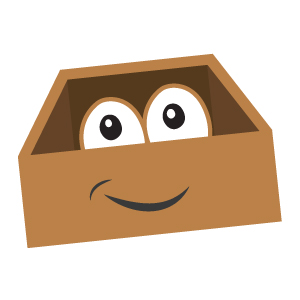 